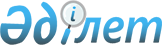 Жер салығының базалық мөлшерлемелерін арттыру туралы
					
			Күшін жойған
			
			
		
					Қостанай облысы Сарыкөл ауданы мәслихатының 2018 жылғы 27 маусымдағы № 184 шешімі. Қостанай облысының Әділет департаментінде 2018 жылғы 3 шілдеде № 7919 болып тіркелді. Күші жойылды - Қостанай облысы Сарыкөл ауданы мәслихатының 2022 жылғы 31 қаңтардағы № 106 шешімімен
      Ескерту. Күші жойылды - Қостанай облысы Сарыкөл ауданы мәслихатының 31.01.2022 № 106 шешімімен (алғашқы ресми жарияланған күнінен кейін күнтізбелік он күн өткен соң қолданысқа енгізіледі).
      "Салық және бюджетке төленетін басқа да міндетті төлемдер туралы (Салық кодексі)" 2017 жылғы 25 желтоқсандағы Қазақстан Республикасы Кодексінің 509-бабы 5-тармағына сәйкес Сарыкөл аудандық мәслихаты ШЕШІМ ҚАБЫЛДАДЫ:
      1. Қазақстан Республикасының жер заңнамасына сәйкес пайдаланылмайтын ауыл шаруашылығы мақсатындағы жерге жер салығының базалық мөлшерлемелері он есеге арттырылсын.
      2. Осы шешім алғашқы ресми жарияланған күнінен кейін күнтізбелік он күн өткен соң қолданысқа енгізіледі.
      КЕЛІСІЛДІ
      "Қазақстан Республикасы
      Қаржы Министрлігінің
      Мемлекеттік кірістер комитеті
      Қостанай облысы бойынша
      Мемлекеттік кірістер
      департаментінің Сарыкөл
      ауданы бойынша
      мемлекеттік кірістер
      басқармасы" мемлекеттік
      мекемесінің басшысы
      ______________ М. Бекпасов
      КЕЛІСІЛДІ
      "Сарыкөл ауданы әкімдігінің
      жер қатынастары бөлімі"
      мемлекеттік мекемесінің
      басшысы
      _______________ Қ. Жүнісов
					© 2012. Қазақстан Республикасы Әділет министрлігінің «Қазақстан Республикасының Заңнама және құқықтық ақпарат институты» ШЖҚ РМК
				
      Кезектен тыс сессияның төрағасы

Т. Жауғаштин

      Аудандық мәслихат хатшысы

К. Базарбаева
